ИНСТРУКЦИЯ О ПОРЯДКЕ ПОСТУПЛЕНИЯ В УЧЕБНЫЕ ЗАВЕДЕНИЯ ДЛЯ УЧАЩИХСЯ И ИХ РОДИТЕЛЕЙ 2013 годПЕРЕЧЕНЬ ВСТУПИТЕЛЬНЫХ ИСПЫТАНИЙ В ОБРАЗОВАТЕЛЬНЫЕ УЧРЕЖДЕНИЯ ВЫСШЕГО ПРОФЕССИОНАЛЬНОГО ОБРАЗОВАНИЯ посмотреть на сайте,http://www.ege.edu.ru	Изменения в порядке поступления в 2013 г. В целом , по сравнению с правилами прошлого года в  2013 году, серьезных изменений немного. Так, с трех до двух уменьшится число этапов зачисления. У вузов теперь есть возможность устанавливать минимальный порог баллов не только по профильному предмету, но и по непрофильным. Кроме того, с 30% до 20% снижена доля поступающих по целевому приему. И, наконец, зафиксирована норма о подаче заявлений не более чем в пять вузов на три специальности в каждом. Среди предложения министерства также:  - введение нормы, разрешающей подачу документов в приемные комиссии доверенными лицами абитуриентов, которые в период вступительной кампании по объективным причинам, подтвержденным документально (болезнь, международные конкурсы или соревнования и т.п.), не могут подать их лично;  - увеличение нижнего значения тестового балла, начиная с которого отметка при поступлении в вуз будет признаваться удовлетворительной - с 7 баллов (как было в 2012 году) до 10 баллов (будет в 2013-м).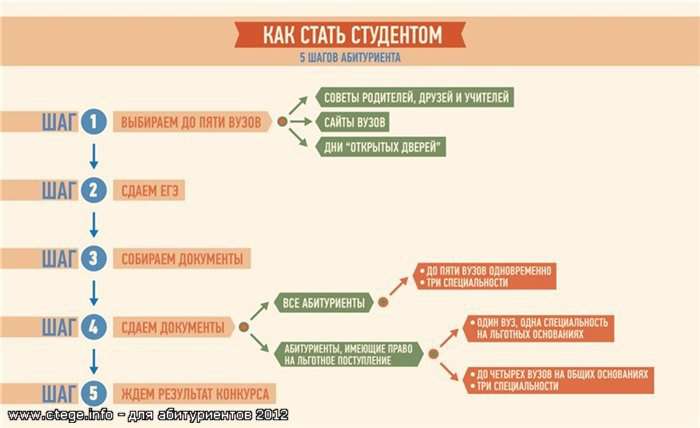 Какие нужны документы для поступления в вуз?• Заявление.• Оригинал или ксерокопию документа, удостоверяющего личность, гражданство.• Оригинал (при поступлении на целевые места — обязательно) или ксерокопию документа государственного образца об образовании.• 4 фотографии (если планируется поступление на направления подготовки, по которым проводятся дополнительные вступительные испытания творческой и (или) профессиональной направленности, дополнительные вступительные испытания профильной направленности или вступительные испытания, проводимые вузом самостоятельно)Что написать в заявлении?• фамилия, имя, отчество;• дата рождения;• реквизиты документа, удостоверяющего личность, когда и кем выдан;• сведения о предыдущем уровне образования и документе его подтверждающем;• направления подготовки (специальности), для обучения по которым планируется поступление в вуз, с указанием формы получения образования и условий обучения;• сведения о сдаче ЕГЭ и его результатах , поступающий указывает, какие результаты ЕГЭ и по каким общеобразовательным предметам он использует);• потребность в общежитии.В какое количество вузов можно подать заявление? Абитуриенты имеют право подать заявление одновременно не более чем в пять вузов, по трем направлениям подготовки (специальностям), или укрупненным группам направлений подготовки (специальностей), или факультетам в одном вузе в зависимости от порядка организации конкурса. При этом поступающий вправе подать такое заявление одновременно на различные формы обучения, включая целевые и платные места.Дополнительные вступительные испытания для абитуриентов:  право на проведение одного дополнительного вступительного испытания для абитуриентов получили шесть российских вузов.Кроме того, вузы имеют право вводить дополнительные испытания для абитуриентов, поступающих на творческие специальности.КАЛЕНДАРЬ АБИТУРИЕНТА НА 2013 год27 мая - сдача ЕГЭ по русскому языку основная волна.Продолжительность экзамена – 3,5 часа.30 мая - сдача ЕГЭ по информатике и ИКТ, биологии, истории основная волна. Продолжительность экзаменов: - биология – 3 часа,- история – 3,5 часа.1 июня - вузы должны опубликовать план приёма.- информацию о количестве бюджетных мест;- число мест в общежитии;- перечень льгот для победителей и призеров школьных олимпиад.3 июня - сдача ЕГЭ по математике.Продолжительность экзамена – 4 часа. 6 июня - сдача ЕГЭ по иностранным языкам, физике.Продолжительность экзаменов:- физика – 4 часа.Помните, что на экзамен по физике в качестве дополнительных устройств разрешено приносить с собой линейку и непрограммируемый калькулятор.10 июня - сдача ЕГЭ по обществознанию, химии.Продолжительность экзаменов:- обществознание – 3,5 часа15-19 июня резервные дни для сдачи ЕГЭ.15 июня (сб) - резерв: информатика и ИКТ, биология, история, физика, иностранные языки (английский, французский, немецкий, испанский языки);17 июня (пн) - резерв: обществознание, география, литература, химия;18 июня (вт) - резерв: русский язык;19 июня (ср) - резерв: математика.20 июня - начало приема документов в вузыПодать документы можно в 5 вузов на три направления (группу направлений, факультетов) в каждом. Хорошо подумайте, стоит ли рисковать и подавать документы в большее число вузов, т.к. при выявлении нарушителей они будут немедленно отчислены. Документы можно сдавать лично, либо отправлять по почте (с уведомлением о вручении и описью) или посредством электронной связи, если вузом предусмотрена такая возможность.Личное участие поступающего при подаче документов обуславливается действующим законодательством. Из него же следует, что родители не могут представлять интересы абитуриента в этом вопросе, даже если ему не исполнилось 18 лет.При подаче документов обычной почтой учитывайте, что Почта России работает медленно и даже по Москве срок доставки корреспонденции может затягиваться на недели.Приносить в вуз можно как оригиналы, так и копии документов, т.к. на данном этапе и те и другие имеют одинаковую юридическую силу.  Обратите внимание, что вузы могут устанавливать собственные границы минимальных баллов ЕГЭ (смотреть по государственным вузам, негосударственным вузам), необходимых для подачи документов, которые будут отличаться от минимума (минимальные пороги егэ 2013), установленного Рособрнадзором, и свидетельствующего об успешной сдаче госэкзамена.К сведению абитуриентов:- большинство приемных комиссий не работает по выходным дням;- имейте ввиду, что у Минобрнауки РФ есть "горячая телефонная линия" по вопросам приема в вузы, где можно получить консультацию специалистов по тем или иным аспектам приемной кампании.Номера телефонов «горячей» линии:8 (499) 236-20-15 по вопросам начального профессионального, среднего профессионального, высшего профессионального и послевузовского профессионального образования;25 июля - последний день приема документов от абитуриентов, поступающих по результатам ЕГЭ.Имейте ввиду, что в этот день работа приемных комиссий, как правило, заканчивается раньше обычного.27 июля - в этот день на сайте вуза должен быть опубликован полный пофамильный перечень абитуриентов, претендующих на зачисление, с указанием суммы набранных ими баллов.Обратите внимание на то, что в данном перечне указание суммы набранных абитуриентами баллов, является непременным условием, и вузы обязаны его выполнять. Будьте готовы к тому, что первые строчки рейтингов будут занимать победили и призеры школьных олимпиад, а также льготные категории абитуриентов, т.к. и те и другие обладают первоочередным правом на поступление. Вместе с тем, следует иметь ввиду, что зачисляться они будут отдельными приказами, которые выходят раньше всех остальных (30 июля), что, в свою очередь, позволяет заранее определить число оставшихся свободных мест. 30 июля - выход приказа о зачислении абитуриентов, поступающих по целевому набору, вне конкурса и без экзаменов.А также публикация рейтинговых списков, ранжированных по сумме набранных баллов, с выделением в них перечня лиц рекомендованных к зачислению.Оцените число оставшихся вакантных мест, взяв за основу установленный план набора и вышедшие приказы о зачислении.4 августа - последний день приема оригиналов документов от лиц, рекомендованных к зачислению в I волну.Знайте, что обычно он у приемных комиссий короткий, а кто-то в этот день может и не работать.Помните, что несвоевременная подача оригиналов, по сути, означает Ваш собственный отказ от поступления. Вместе с тем, если абитуриент не принес вовремя подлинники, он должен сниматься с конкурса только на ту специальность (направление подготовки), на которую был ранее рекомендован, оставаясь при этом участником остальных конкурсов.5 августа - выход приказа о зачислении лиц поступивших по общему конкурсу в I волну, а также, при наличии свободных мест, публикация обновленных рейтинговых списков для II волны зачисления.Для тех, кто не попал в приказ, но решил оставить документы в вузе - реально оцените свои шансы на поступление во II волну, сопоставив количество оставшихся вакансий, с тем местом, которое Вы занимаете в рейтинге, и только после этого принимайте окончательное решение. Внимательно следите за «движением» внутри рейтингового списка. Многие вузы обновляют его фактически ежедневно. Для тех, кто не попал в приказ, а поэтому решил забрать документы - знайте, вузы обязаны вернуть их в течение одного рабочего дня после подачи соответствующего заявления. При этом, возвращают документы, как правило, самим поступающим, а поэтому даже оформленная на другое лицо нотариальная доверенность, может оказаться бесполезной.Перед тем как забрать документы правильно рассчитайте, хватит ли Вам времени для их подачи в другой вуз. Ищите в интернете информацию о нарушителях сроков возврата документов и не исключайте вероятность повторения аналогичных случаев.Имейте в виду, что даже включение Вас в приказ о зачислении не может служить основанием для отказа в своевременном возврате подлинников. 9 августа - крайний срок подачи оригиналов документов для поступающих во II волну.10 августа - публикация приказа о зачислении лиц, поступивших по общему конкурсу во II волну.Примите к сведению, что 10 августа прием в вузы может еще не закончиться. При наличии свободных мест, оставшихся после зачисления по результатам основного набора, учредитель в ряде случаев может предоставить вузу право объявить дополнительный прием. Более того, может дать возможность закрывать пустые бюджетные места абитуриентами из числа контрактников. Но слепо рассчитывать на такой поворот событий, в общем-то, не стоит.К размышлению:Государственная Дума законопроекте"Об образовании". ,предлагает сделать проходной балл ЕГЭ по профильному предмету при поступлении на бюджет не ниже уровня "четверки" — 50-55 баллов. Абитуриенты, чьи баллы ниже, при большом желании могут поступить на платное отделение. Вузы не должны обучать на "бюджете" людей, не обременивших себя освоением школьной программы по профильному предмету, — считают в Общественной палате России.